INCONSISTENT EQUATIONS3 planes, 3 inconsistent equationsEquations cannot be solvedALL 3 PLANES ARE PARALLEL2 PLANES ARE PARALLELPARALLEL LINES OF INTERSECTION x + 2y +  3z = 10    (1) 
2x + 3y +  2z =  4    (2) 
4x + 7y + 8z = 7    (3)Two Equations have coefficients which can be scaled and combined to produce the third equation (constant term does not)2 x Eqn (1) + Eqn (2) = Eqn(3)Constants don't multiply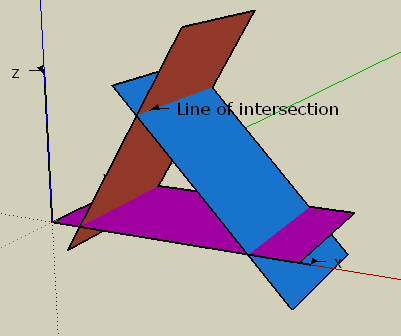 Solutions do not existEquations are INCONSISTENT3 planes parallel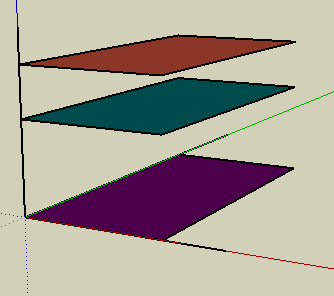 2 planes parallel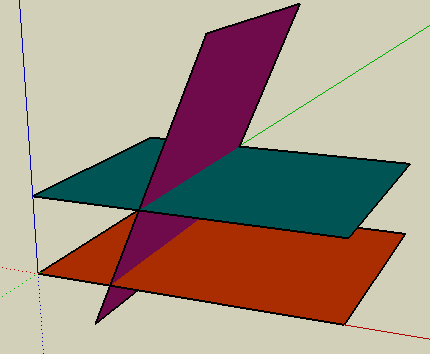 Lines of intersection parallelx + 2y +  3z = 10    (1)
3x + 6y +  9z =  4    (2)
4x + 8y + 12z = 7    (3)Equations coefficients are
 multiples of each others
 (constant term does not)3 x Eqn(1) = Eqn(2)
4 x Eqn(1) = Eqn(3)Constants don't multiply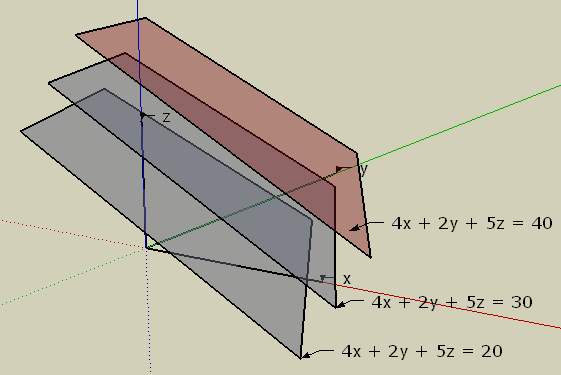   x + 2y +  3z = 10    (1) 
3x + 6y +  9z =  4    (2) 
3x +  y + 2z = 6    (3)Two equations have coefficients are multiples of each others 
(constant term does not)3 x Eqn (1) = Eqn (2) so they are parallelConstants don't multiply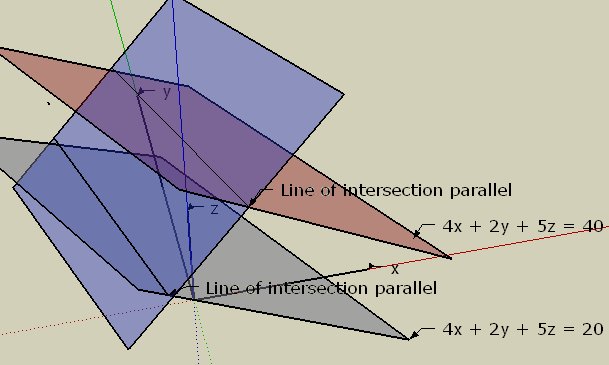 Note the similarity between these two situationsNote the similarity between these two situations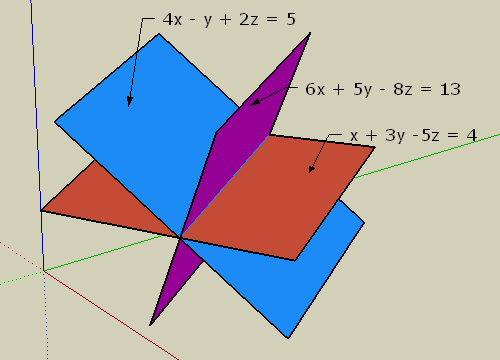 Equations can be solvedA LINE of solutionsDependent EquationsSolving the equation results in something like 0 = 0 which is always true so there is infinite solutionsx + 2y +  3z = 10    (1) 
2x + 3y +  2z =  4    (2) 
4x + 7y + 8z = 24    (3)Two Equations can be scaled and combined to produce the third equation2 x Eqn (1) + Eqn (2) = Eqn(3)Constants DO multiplyEquations can NOT be solvedNo solutionsInconsistent EquationsSolving the equation results in something like 0 = 3 which is never true so there is no solutionsx + 2y +  3z = 10    (1) 
2x + 3y +  2z =  4    (2) 
4x + 7y + 8z = 7    (3)Two Equations have coefficients which can be scaled and combined to produce the third equation (constant term does not)2 x Eqn (1) + Eqn (2) = Eqn(3)Constants don't multiplyChanging the constant term in equation (3) changes the planes position (still being parallel)Changing the constant term in equation (3) changes the planes position (still being parallel)